Eszközlista a leendő 2.b osztály számáraKérjük, hogy minden füzetet, könyvet továbbra is átlátszó fóliába csomagoljanak be és olvashatóan címkézzék fel! Csak a név szükséges!Füzetek: 5 db A/5-ös vonalas füzet (száma: 16-32)               2 db A/4-es fűzött négyzethálós füzet (nem spirál!)               1 db A/5-ös kotta füzet (jó a tavalyi)               1 db szótárfüzet               Üzenő füzetRajz /technika: Kérjük, frissítsék a dobozt! Ami használható, maradjon benne!filctoll, 2 db fekete tűfilcpasztellkréta vagy jó minőségű zsírkrétaműanyag paletta, vizes tálka, ecsetek, törlőrongyvízfesték, temperafestő pólójó minőségű olló3 db közepes méretű stift, 1 db folyékony ragasztógyurma1 cs. négyzet alakú origami papír20 db A/4-es famentes rajzlap, 20 db A/4-es félfamentes rajzlap10 db A/3-as famentes rajzlapTolltartó: min. 5 db HB-s grafit (legjobb a Faber Castell)                színes ceruzák, pluszban piros, kék és zöld                puha radír, hegyező                kis vonalzó, ami a tolltartóba belefér (kb. 15-20 cm)Tornazsák: a szokásos, váltózokni szükséges!Egyéb: A/3-as Vázlatfüzet a munkadarabok gyűjtéséhez             A/5-ös Vázlatfüzet rajzoláshoz, firkáláshoz             3 db mappa             30 cm-es nagy vonalzó (egyenes)             1 cs. csomagolópapír             tányér, pohár (mint tavaly)             3 ív mindkét oldalán színes karton             2 db krepp papírKellemes pihenést és nyarat kívánunk mindenkinek!a tanítónénik2023.06.19.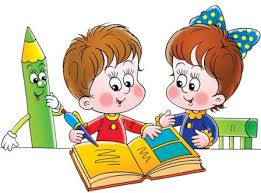 